SING LAB SESSION9-12 24th January Department of Pathology and Molecular MedicineMichelle Thunders michelle.thunders@otago.ac.nzSara Filoche sara.filoche@otago.ac.nz9-9.30: Introduction9.30-10: Mitosis 10-10.45: Genetic family tree10.45-11.20: 23 and me data exploration and discussion11.30-12: DNA extraction and discussionMitosisThe term mitosis is used to describe the duplication and distribution of chromosomes, the structures that carry the genetic information. Mitosis a process of cell duplication during which one cell gives rise to two genetically identical daughter cells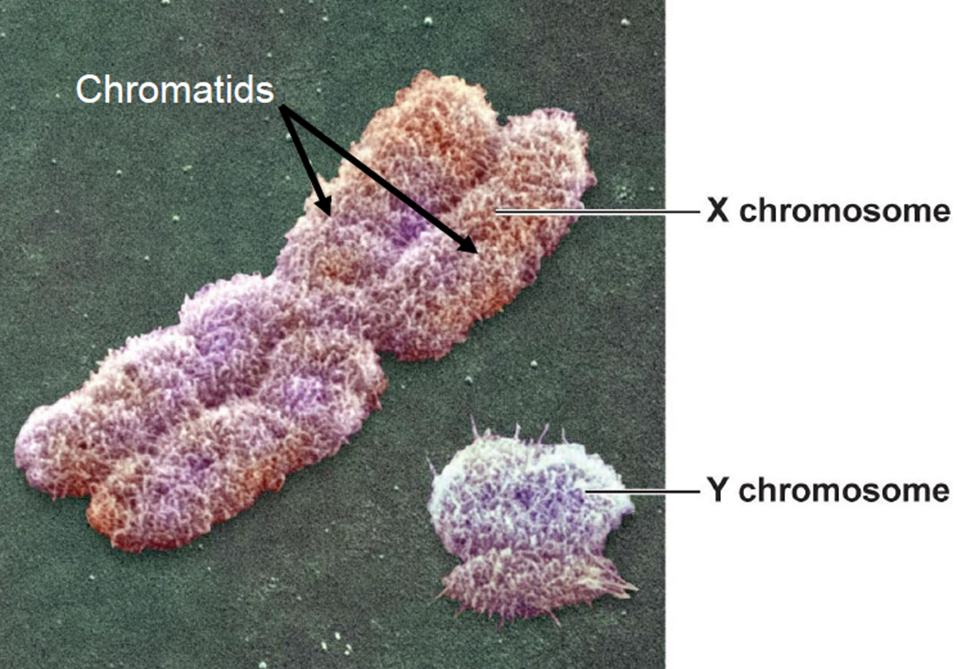 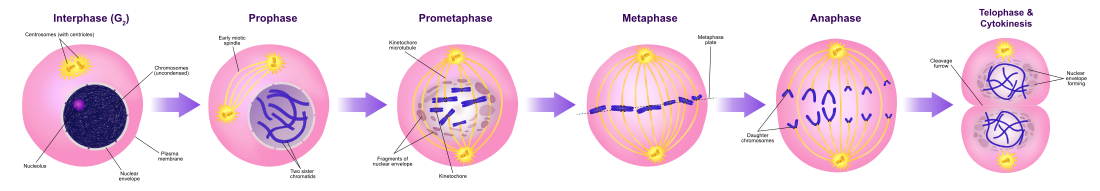 Viewing cell division and passing of genetic information. Genetic family treeThe genetic family history can reveal patterns of inheritanceThe genetic family history may help make or refine a diagnosisThe genetic family history helps assess the likelihood of genetic disease in relativesThe genetic family history can affect testing, treatment and management strategiesThe genetic family history may highlight the need for referral for specialist opinionTaking the genetic family history helps in building rapport with patientsPresentation and activitiesPedigree analysis of Unicorn syndromeYoung adult onset condition, presents as a golden bone structure from the skull Autosomal dominant condition Your paternal grandfather has the condition, his wife didn’tYour father has the condition but his sister didn’tYour father married JaneYou have three siblings, one brother, two sistersOne of your sisters has inherited the Unicorn syndrome Crossword (if time)23 and Me Data exploration Data exploration from genome profile Provide with genotype at a range of SNPs- online research using SNP database- what does it mean?Resources/time to be spent: Use 23and Me website and computers and list of my snps: table below (30 mins)dbSNP Home Page, http://www.ncbi.nlm.nih.gov/SNP/index.html https://www.snpedia.com rs4244285: SNP in the CYP2C19 gene related to the antiplatelet drug clopidogrel.rs17646946 & rs11803731: Hair curliness.rs2395029: A variety of conditions (like psoriasis, abacavir hypersensitivity) plus liver damage among patients taking the antibiotic flucloxacillin.rs10757278: Risk for coronary artery disease and it’s consequences (like heart attacks).s12913832 is a SNP near the OCA2 gene that may be functionally linked to blue or brown eye color, due to a lowering of promoter activity of the OCA2 gene. Blue eye color is associated with the rs12913832(G;G) genotype.Rs1815739 This SNP, in the ACTN3 gene, encodes a premature stop codon in a muscle protein called alpha-actinin-3. The polymorphism alters position 577 of the alpha-actinin-3 protein. In publications the (C;C) genotype is often called RR, whereas the (T;T) genotype is often called XX.Rs1426654This SNP influences skin pigmentation. The allele, A111T, rs1426654(A), indicates light-skinned european ancestryActivity based on data below: find out info about me….look up snp and interpret what my genotype means for me.Michelle’s data: interpretDNA extraction from strawberries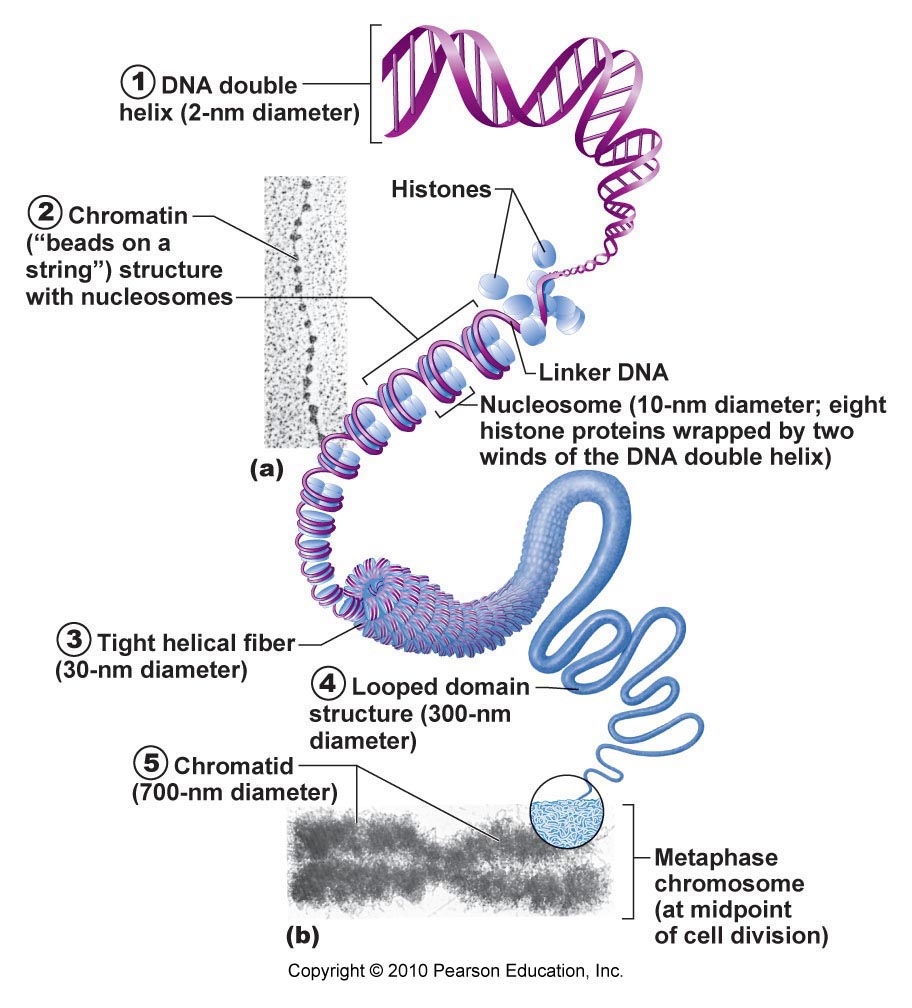 rs181573911 66328095CCrs176469461152062767AArs118037311152083325TTrs129138321528365618AGrs14266541548426484AArs10757278922124477AArs42442851096541616GGrs2395029631431780TT